Supplementary Table 1: Follow-up schedule and data to be collected.Note: ICF: Informed Consent Form; BCC: Blood cells count; ESR: Erythrocyte sedimentation rate; CRP: C-reactive protein; RF: rheumatoid factor; IC/EC: inclusion criteria/exclusion criteria; Anti-CCP antibody: anti-cyclic citrullinated peptide antibody; HAQ-DI/EQ-5D: Health Assessment Questionnaire Disability Index/ Euro Qol five dimensions questionnaire; AE: Adverse event. WK: Week.Supplementary Table 2: The multiple logistic regression analysis of predictive factors of LDA/remission achievement in 12 weeks.Note: TJC: tender joint count; DAS: disease activity score; CRP: C-reactive protein; ESR: erythrocyte sedimentation rate; SDAI: simplified disease; activity index; CDAI: clinical disease activity index; HAQ-DI: Health Assessment Questionnaire-Disability Index.Supplementary Table 3: Comparison of disease activity, HAQ-DI and EQ-5D in patients not relapsed at the end of 60 weeks among three groups.Note: DAS: disease activity score; CRP: C-reactive protein; ESR: erythrocyte sedimentation rate; SDAI: simplified disease; activity index; CDAI: clinical disease activity index; HAQ-DI: Health Assessment Questionnaire-Disability Index; EQ-5D: Euro Qol five dimensions questionnaire.Supplementary Table 4: Comparison of proportion of patients with subclinical synovitis between randomization and week 60 in the three groups.Note: PD: power Doppler; GS: gray scaleSupplementary Table 5: Comparison of ultrasound scores between randomization and week 60 in the three groups.Note: PD: power Doppler; GS: gray scaleSupplementary Table 6: Cost-effectiveness analysis of the three groups.Note: ICER:incremental cost-effectiveness ratio; C/E: cost effectiveness ratio.*ICER against group A, **ICER against group C.Supplementary Table 7: Cost-utility analysis of the three groups.Note: ICUR: incremental cost-utility ratio; C/U: cost utility ratio; QALY: quality-adjusted life years. *ICUR against group A, **ICUR against group C.Supplementary Figure 1: The flow-chart of the study.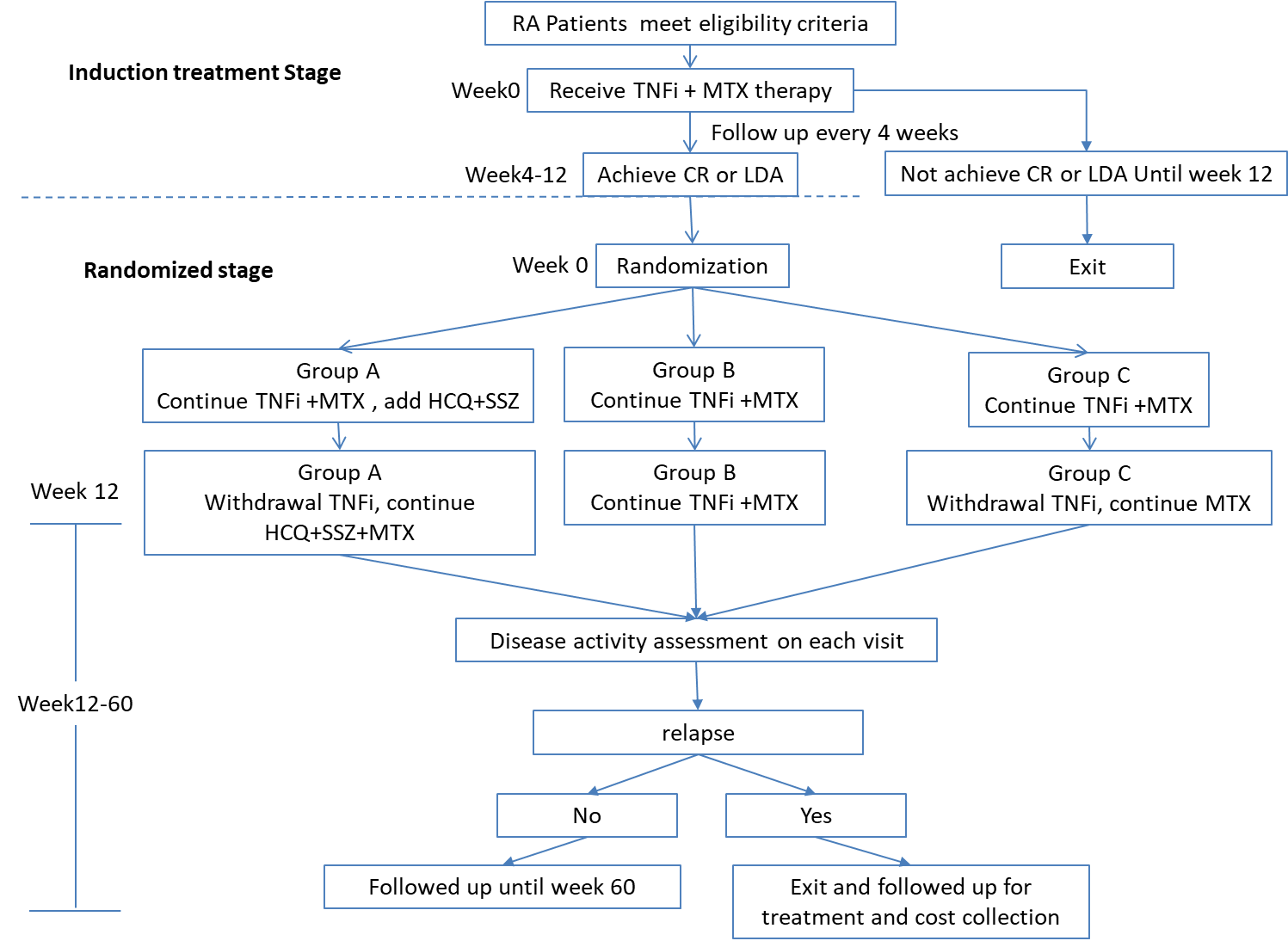 Note:  For patients who relapsed during follow up, the study treatment was stopped and patients were referred to appropriate alternative treatments and followed up for cost data collection. csDMARDs: conventional synthetic disease-modifying antirheumatic drugs; MTX: methotrexate; CR: clinical remission; LDA: low disease activity; HCQ: hydroxychloroquine; SSZ: sulfasalazine. 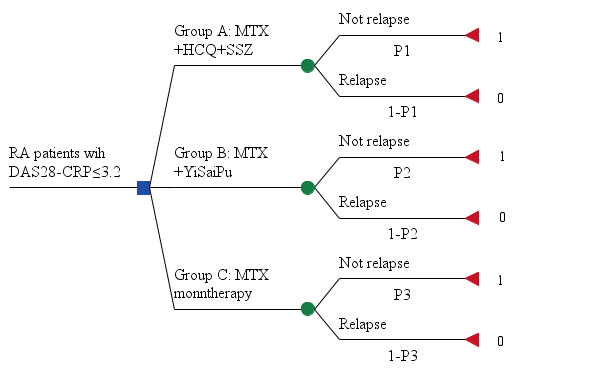 Supplementary Figure 2: The decision tree model of the study. RA: Rheumatoid Arthritis; MTX: methotrexate; HCQ: hydroxychloroquine; SSZ: sulfasalazine; YiSaiPu: Brand name of recombinant human tumor necrosis factor receptor II: IgG Fc fusion protein.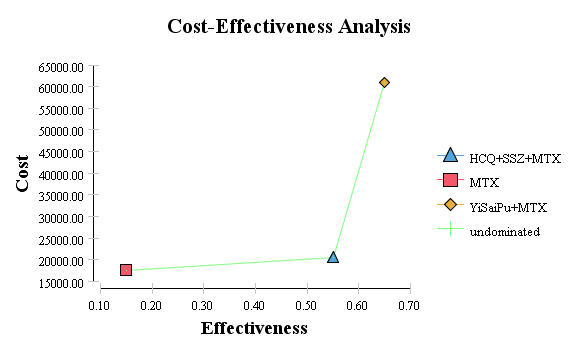 Supplementary Figure 3: Direct cost-effectiveness analysis (A) and total cost-effectiveness analysis (B). MTX: methotrexate; HCQ: hydroxychloroquine; SSZ: sulfasalazine; YiSaiPu: Brand name of recombinant human tumor necrosis factor receptor II: IgG Fc fusion protein.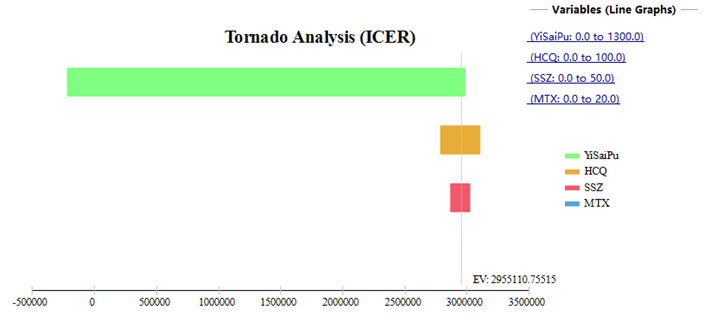 Supplementary Figure 4: Tornado chart of one-way sensitivity analysis of cost of each drug. MTX: methotrexate; HCQ: hydroxychloroquine; SSZ: sulfasalazine; YiSaiPu: Brand name of recombinant human tumor necrosis factor receptor II: IgG Fc fusion protein.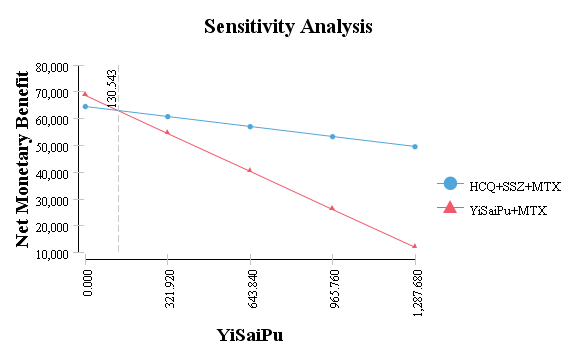 Supplementary Figure 5: One-way sensitivity analysis of cost of YiSaiPu of net monetary benefit of utility in group A (HCQ+SSZ+MTX) and group B (YiSaiPu+MTX). MTX: methotrexate; HCQ: hydroxychloroquine; SSZ: sulfasalazine; YiSaiPu: Brand name of recombinant human tumor necrosis factor receptor II: IgG Fc fusion protein.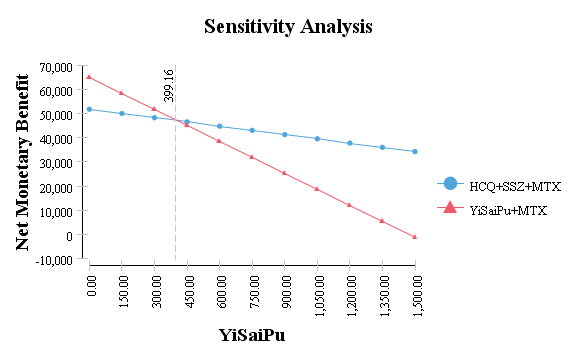 Supplementary Figure 6: One-way sensitivity analysis of cost of YiSaiPu of net monetary benefit of effectiveness in group A (HCQ+SSZ+MTX) and group B (YiSaiPu+MTX). MTX: methotrexate; HCQ: hydroxychloroquine; SSZ: sulfasalazine; YiSaiPu: Brand name of recombinant human tumor necrosis factor receptor II: IgG Fc fusion protein.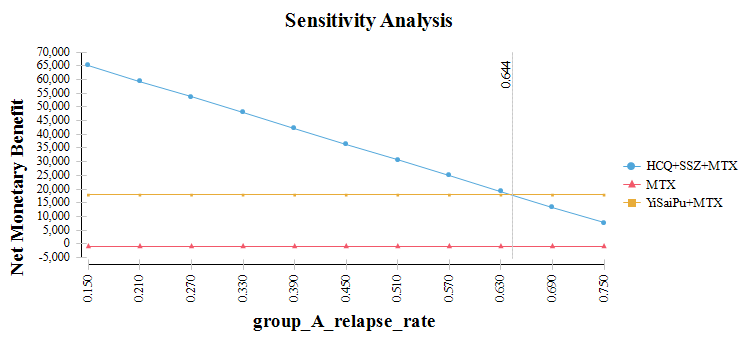 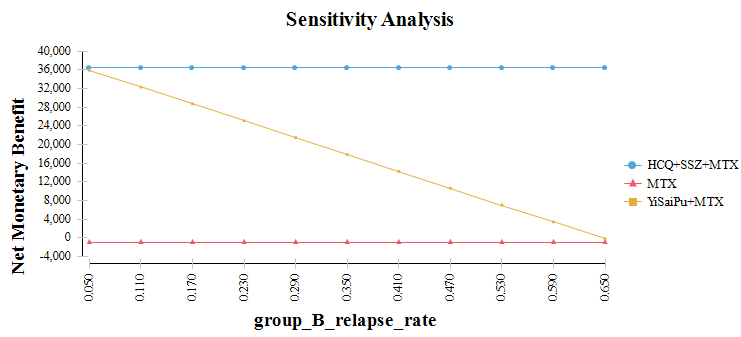 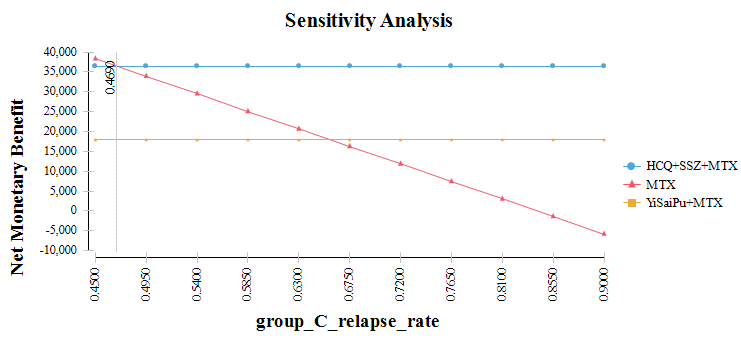 Supplementary Figure 7: One-way sensitivity analysis by varying the relapse rate difference by 30% of the base case among three groups. MTX: methotrexate; HCQ: hydroxychloroquine; SSZ: sulfasalazine; YiSaiPu: Brand name of recombinant human tumor necrosis factor receptor II: IgG Fc fusion protein.ItemsInduction treatment stageInduction treatment stageRandomized stageRandomized stageRandomized stageRandomized stageRandomized stageEarly exitVisitS1S2–4V0V1–2V3V4–8V9VisitWk0Wk 4\8\12Wk0Wk4–8Wk12Wk20–52Wk60ICF√Demographic data√Past history and medication history collection√Physical examination√√√√√√√√Urine βHCG (if applicable)√BCC, renal and liver function, ESR, CRP, RF√√√√√√√√Assessment committee examination√√√√√√√√IC/EC judgement√Randomization√Hand X-ray√√√√Ultrasound of double hands√√√√Anti-CCP antibody √√√√Cost record√√√√√√√HAQ-DI/EQ-5D√√√√√Study Medication record√√√√√√√√Concomitant medication record√√√√√√√√AE record√√√√√√√√ItemsOdds RatioExp (B) 95%CIPBGender (Female)0.0490.005–0.4710.009–3.022Disease duration0.9970.993–1.0020.217–0.003Baseline TJC0.8340.719–0.9680.017–0.182Baseline DAS28-CRP1.0110.107–9.5430.9920.011Baseline DAS28-ESR0.8360.289–2.4190.741–0.179Baseline SDAI0.8810.667–1.1650.375–0.126Baseline CDAI1.2330.949–1.6030.1170.210Baseline HAQ0.9840.941–1.0290.483–0.016ItemsGroup A (n=12)Group B (n=13)Group C (n=3)PF/2DAS28-CRP(mean±SD)2.53±1.302.08±0.542.17±1.190.5260.660DAS28-ESR(mean±SD)2.78±1.552.26±0.841.26±2.190.2131.645SDAI(mean±SD)7.20±11.253.61±2.314.00±4.580.4540.816CDAI(mean±SD)7.72±11.853.04±2.374.51±5.100.4090.928HAQ-DI[median (min-max)]1 (0–1.95)0 (0–0.9)0 (0–0.1)0.6580.837EQ-5D[median (min-max)]0.961 (0.321–0.961)0.961 (0.530–0.961)0.862 (0.610–0.869)0.3112.337ItemsPatients with PD ≥0Patients with PD ≥0Patients with PD ≥0Patients with PD ≥0 Patients with GS ≥1 Patients with GS ≥1 Patients with GS ≥1 Patients with GS ≥1ItemsWeek 0 Week 60P 2Week 0Week 60P2Group A(n=17)5/173/81.0000.00012/175/81.0000.000Group B(n=16)12/160/10 (0)0.00017.89513/166/100.4630.539Group C(n=15)8/150/20.0952.7810/151/21.0000.000ItemsTotal PD scoreTotal PD scoreTotal PD scoreTotal PD scoreTotal GS scoreTotal GS scoreTotal GS scoreTotal GS scoreItemsWeek 0Week 60PZWeek 0Week 60PZGroup A(n=17)0 (0–4)0 (0–3)0.842–0.2834 (0–15)3 (0–4)0.009–2.587Group B(n=16)1.5 (0–27)0 (0–0)0.001–3.4524 (0–40)2 (0–6)0.001–3.275Group C(n=15)1 (1–5)0 (0–0)0.294–1.2942 (2–23)1 (0–2)0.235–1.291ItemsProbabilityof not relapseDirect costs, ¥C/E, direct costsICER, direct costs, ¥/relapse rateTotal costs, ¥C/E, total costsICER, total costs, ¥/relapse rateGroup A(n=24)0.552045937198714121146384477626Group B(n=21)0.656106993952406095*/86934**6256796257414205*/88862**Group C(n=22)0.15176021173470181361209070ItemsQALYs(60 weeks)Direct costs, ¥C/U, direct costsICUR, direct costs, ¥/QALYTotal costs, ¥C/U, total costsICUR, total costs, ¥/QALYGroup A(n=24)0.67775204593018710383.69211463120010944.41Group B(n=21)0.6908561069883673097597.25*/150822.35**62567905653159454.61*/154167.25**Group C(n=22)0.402651760243715018136450410